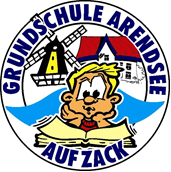 Schulanmeldung 2020/2021Stammdaten Kind Name:              _______________________________________________________Vorname:         _______________________________________________________  Geburtsdatum: _______________________________________________________Geburtsort:       _______________________________________________________Geschlecht:			männlich			weiblich Wohnanschrift:Straße/Nr.:___________________________________________________________PLZ/ Wohnort:________________________________________________________Kindergartenbesuch wo? 										Schulbesuch wo?											Anzahl der Geschwister:Dürfen die Daten des Kindes bzw. der Erziehungsberechtigten(z.B. Anschrift, Telefonnummer) für die Grundschule (Hort) Zwecke genutzt werden? 	Ja	NeinPersonensorgeberechtigte:1.ErziehungsberechtigterName:____________________________ Geburtsname:____________________Vorname:_________________________________________________________Geburtsdatum:_____________________________________________________Staatsangehörigkeit:_________________________________________________Adresse:__________________________________________________________Tel. Nr. privat:______________________________________________________Tel. Nr. dienstl.:_____________________________________________________E-Mail- Adresse:____________________________________________________2. ErziehungsberechtigterName:____________________________ Geburtsname:____________________Vorname:_________________________________________________________Geburtsdatum:_____________________________________________________Staatsangehörigkeit:________________________________________________Adresse:_________________________________________________________Tel. Nr. privat:_____________________________________________________Tel. Nr. dienstl.:____________________________________________________E-Mail- Adresse:____________________________________________________Abholberechtigte Personen:Medizinische Daten:Name des Kinderarztes:         _____________________________________________________________Krankenkasse bei der das Kind mitversichert ist:            _____________________________________________________________Bescheinigung über aktuelle U- Untersuchung liegt vor:	Ja	NeinKörperliche Besonderheiten/ Behinderungen:   	Ja	NeinWenn ja, welche?______________________________________________________________Impfungen: Tetanus  Diphterie  Keuchhusten  Hepatitis B	 Hib Typ b Pneumokokken  Rotaviren  Meningokokken C  Masern, Mumps, 	Röteln WindpockenÜberstandene Krankheiten:Leidet Ihr Kind an einer chronischen Krankheit bzw. an einer Allergie? Ja NeinWenn ja, an welcher?____________________________________________________________________________________________________________________________Hat Ihr Kind eine Lebensmittelunverträglichkeit? Ja NeinWenn ja, welche?____________________________________________________________________________________________________________________________Müssen regelmäßig Medikamente verabreicht werden? Ja NeinAllgemeine Maßnahmen (Frühförderung, Logopädie, usw.):____________________________________________________________________________________________________________________________________________________________________________________________________________________________________________________________Datum, Unterschrift der ErziehungsberechtigtenVorname:Geburtsdatum:auch in der Kita:1.2.3.4.5.6. Windpocken, wann Scharlach, wann Röteln, wann Masern, wann Keuchhusten, wann Fieberkrampf, wann